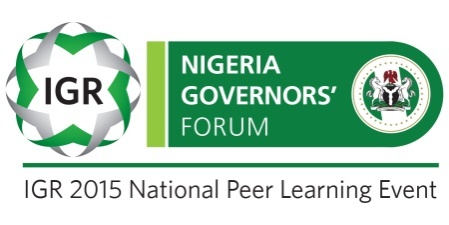 STATE-SPECIFIC RECOMMENDATIONSScorecard for Gombe StateIGR accounted for 9.8% of the total recurrent revenue of the State in 2014, with around 90% financed from federation revenues. Growth rate in the past 5 years was 15.2%, reaching N5.2 billion in 2014, from N3 billion in 2010. The State’s average monthly IGR in 2014 was less than N500 million, while its per capita IGR was N1, 707.IGR SNAPSHOT IN THE NORTH EAST ZONE (2014)Significant millstones achieved:Measures initiated to improve tax mobilization in the informal sector.Design of a road map for IGR generation in the State.Law enforcement against tax defaultersPayments of taxes through commercial banks and use of e-payment channelsEach LGA in the State has a tax office, which makes it easier for them to collect taxes.Major Challenges: Insufficient professional staffSignificant leakages and lack of transparency in governance due to the misappropriation of allocations by previous governments has led to increased distrust from taxpayers.Noncompliance with information technology, due to the lack of trust between taxpayers and tax officers.Board lacks administrative and finance autonomy. The Board is funded by the Ministry of finance, making it difficult for the Board to access funds in a timely manner.STATE”S ACTION PLANS/NSTATEMONTHLY IGR (N)ANNUAL IGR (N)5 YR GROWTH RATEIGR/RECURRENT REVENUE (%)IGR PER CAPITA (N)1GOMBE 433,038,365.16 5,196,460,381.93 15.2%9.8%1,707.78 2ADAMAWA 416,206,823.40 4,994,481,880.78 4.4%8.9%1,249.93 3BAUCHI 404,454,432.07 4,853,453,184.87 9.3%7.4%798.27 4TARABA 316,586,739.46 3,799,040,873.48 31.1%7.2%1,317.06 5YOBE256,148,346.74 3,073,780,160.87 -15.3%5.8%1,005.57 6BORNO 230,064,481.58 2,760,773,778.99 7.0%4.2%506.54 S/NIdentified Goals Action RequiredTimelineResponsibility1Granting full autonomy to BIREnactment of enabling law3rd week of December 2015Ministry of Justice,State EXCO,House of Assembly 2Full automation of all revenue collection machineryProvision Of ICT Equipment trainingFirst quarter 2016BIR3Implementation of the State IGR Committee reportApproval of the recommendation of the committee reportImmediatelyThe Executive Governor4Adequate budgetary provision.Timely release of funds to BIRBudgeting. Placing BIR funds as first-line chargesFirst quarter 2016Ministry of Finance5Harmonization of State and local government, taxes, fees, and fines.Immediate inauguration of the State Joint Revenue CommitteeImmediateThe Executive Governor